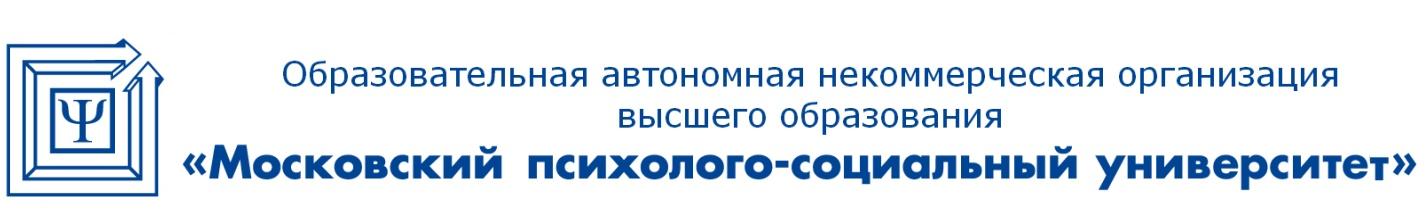 Принято:Решение Ученого совета От «30» августа 2019 г.Протокол №1Рабочая программа учебной дисциплиныЦенообразованиеНаправление подготовки38.03.01 ЭкономикаНаправленность (профиль) подготовки Финансы и кредитКвалификация (степень) выпускникаБакалаврФорма обученияОчная, заочнаяМосква, 2019СОДЕРЖАНИЕПеречень планируемых результатов обучения по дисциплине, соотнесенных с планируемыми результатами освоения основной профессиональной образовательной программыВ результате освоения ОПОП бакалавриата обучающийся должен овладеть следующими результатами обучения по дисциплине:Место дисциплины в структуре основной профессиональной образовательной программы бакалавриатаДисциплина реализуется в рамках вариативной части основной профессиональной образовательной программы по выбору обучающегося. Для освоения дисциплины необходимы компетенции, сформированные в рамках изучения следующих дисциплин:1. «Математический анализ»; 2. «Микроэкономика»;3. «Макроэкономика»;4. «Статистика»;5. «Финансы предприятий (организаций)»;6. «Экономика фирмы (предприятия)».Дисциплина «Ценообразование» является основой для освоения таких дисциплин, как:«Оценка собственности»;«Инвестиции»;«Финансовый менеджмент».Дисциплина изучается на 3-м курсе в 6 семестре (при очной форме обучения), на 4-м курсе в 8 семестре (при заочной форме обучения).3. Объем дисциплины в зачетных единицах с указанием количества академических часов, выделенных на контактную работу обучающихся с преподавателем (по видам занятий) и на самостоятельную работу обучающихся Общая трудоемкость дисциплины составляет 4 зачетных единицы.4. Содержание дисциплины, структурированное по темам с указанием отведенного на них количества академических часов и видов учебных занятий4.1 Разделы дисциплины и трудоемкость по видам учебных занятий (в академических часах)Для очной формы обученияДля заочной формы обучения4.2 Содержание дисциплины, структурированное по разделамТема 1. Цена как экономическая категорияСодержание лекционного курсаЦена и стоимость: их сущность и взаимосвязь в рыночной экономике. Функции цены. Теория трудовой стоимости. Теория спроса и предложения. Теория предельной полезности. Условия рыночного механизма ценообразования. Закон спроса. Причины изменения спроса. Эластичность спроса по цене. Закон предложения. Факторы, влияющие на величину предложения. Определение цены равновесия.Содержание практических занятий1. Закон стоимости: сущность, механизм действия, функции.2. Кривая спроса и предложения. Построение графиков для различных видов товаров, эластичного и неэластичного спроса.3.  Определение эластичности спроса.Тема 2. Основные подходы ценообразованияСодержание лекционного курсаРыночное ценообразование. Государственное ценообразование. Затратный подход к ценообразованию. Ценностный подход к ценообразованию. Принципы ценообразования. Внешние факторы, оказывающие влияние на процесс ценообразования. Внутренние факторы ценообразования. Содержание практических занятий1. Что происходит с рыночным механизмом в случае государственного регулирования цен? Построение графиков.2. Причины снижения и повышения цен предприятием.Тема 3. Структура и виды ценСодержание лекционного курсаСистема цен. Классификация цен. Оптовая цена и её структура. Розничная цена и её структура. Расчёт розничной цены. Закупочные цены. Цены на строительную продукцию. Тарифы на коммунальные и бытовые услуги. Мировые цены. Скидки и надбавки к цене. Виды скидок.Содержание практических занятийДействие распределительной функции цен. Решение задач.Определение оптовой и розничной цены. Решение задач.Формирования скользящей цены. Решение задач.Тема 4. Ценообразование на различных типах рынковСодержание лекционного курсаРынок свободной конкуренции и его особенности. Особенности ценообразования на рынке монополистической конкуренции. Олигополистический рынок. Рынок чистой монополии. Основные признаки монополии. Государственная монополия. Частная регулируемая монополия. Частная нерегулируемая монополия.Содержание практических занятий1. Характеристика основных типов рынка по критериям: количество и размеры фирм, характер продукции, условия выхода на рынок и ухода с него, контроль над ценами.2. Естественные монополий в России (привести пример).3. Антимонопольная деятельность государства.Тема 5. Ценовая политика предприятия в рыночных условияхСодержание лекционного курсаЦели, задачи и стратегия ценообразования. Этапы ценовой стратегии предприятия. Основные подходы при разработке ценовой стратегии предприятия. Информационная база для принятия решений по ценовой стратегии предприятия.Классификация стратегий ценообразования и их характеристика. Стратегия «цена – ценность». Конкурентные стратегии ценообразования. Затраты производства. Содержание практических занятий1. Разработка стратегии ценообразования.Тема 6. Методы ценообразованияСодержание лекционного курсаЗатратные методы ценообразования: метод полных затрат, метод предельных издержек, метод прямых затрат, метод безубыточности. Построение графика безубыточности. Понятие постоянных и переменных затрат предприятия. Рыночные методы ценообразования: метод текущих цен, метод «запечатанного конверта» (тендерный), методы на основе анализа спроса. Характеристика и особенности эконометрических методов ценообразования: методы удельных показателей, бальный метод, агрегатный метод.Содержание практических занятий1. Расчёт себестоимости по статьям калькуляции.2. Расчёт приростных и предельных затрат.3. Определение точки безубыточности и целевой прибыли.Тема 7. Процесс ценообразования и факторы, влияющие на изменение рыночных ценСодержание лекционного курсаПроцесс ценообразования и его этапы. Факторы, влияющие на установление цены и их учет при разработке ценовой стратегии предприятия. Постановка целей и задач ценообразования. Определение спроса. Оценка издержек. Анализ цен и товаров конкурентов. Выбор метода ценообразования. Установление окончательной цены. Особенности формирования цен некоторых видов товаров. Модификация цен. Роль оценки риска при расчёте цены. Воздействие государства на механизм ценообразования в условиях рыночной экономики.Содержание практических занятий1. Факторы, оказывающие влияние на выбор метода ценообразования.2. Реакция участников рынка на изменение цен.3. Варианты распределения риска при установлении цены.Тема 8. Государственное регулирование ценСодержание лекционного курсаРегулирование цен: понятие и принципы. Причины и задачи государственного регулирования цен. Методы государственного регулирования цен. Правовые вопросы государственного регулирования цен. Контроль за соблюдением государственной дисциплины цен. Полномочия контролирующих органов. Содержание практических занятий1. Ознакомление с нормативно-правовыми документами в сфере государственного регулирования цен.2. Косвенные и прямые методы государственного регулирования цен.3. Государственное регулирование цен в промышленно развитых странах.Тема 9. Цены и налогиСодержание лекционного курсаНалоги и сборы, включаемые в цену товара, работ, услуг. Налоги, сборы и другие платежи, включаемые в издержки. Налоги и другие платежи, уплачиваемые за счёт прибыли. Определение цены в целях налогообложения. Оптимизация налогов в целях оптимизации цен.Содержание практических занятийАкцизы и подакцизные товары в определении Налогового кодекса РФ.Налог на добавленную стоимость и особенности его применения в определении Налогового кодекса РФ.Специальные налоговые режимы.Тема 10. Цены и инфляцияСодержание лекционного курсаИнфляционные процессы: понятие и сущность. Причины возникновения инфляции. Теории инфляции. Типы и виды инфляции. История и природа инфляции в России в период перехода к рыночной экономике.Содержание практических занятийИсточники инфляции издержек.Определение цены в условиях инфляции.Тема 11. Цены и конкурентоспособностьСодержание лекционного курсаПонятие конкурентоспособности. Мониторинг конкурентной среды. Цена как важнейшая характеристика конкурентоспособности товара. Оценка стратегических позиций. Факторы формирования конкурентоспособности на макроуровне.Содержание практических занятийИнформация, необходимая для контроля за ценами конкурентов.Конкурентоспособность на внешнем рынке и факторы её определяющие.Типы конкурентных преимуществ.Тема 12. Ценообразование во внешнеэкономической деятельностиСодержание лекционного курсаОсобенности формирования мировых цен. Ценообразование на экспортную продукцию. Ценообразование на импортную продукцию. Таможенно-тарифное регулирование.Содержание практических занятийОсобенности формирования цен по основным товарным группам: сырьевые, продовольственные товары, машины и оборудование.Мировые цены и источники информации о них.Инкотермс 2010 «Международные правила толкования торговых терминов».5. Перечень учебно-методического обеспечения для самостоятельной работы обучающихся по дисциплинеСамостоятельная работа обучающихся является важной составной частью учебного процесса. Основная цель самостоятельной работы - обеспечение глубокого и прочного усвоения материала; приобретение новых знаний; выработка умений творческого характера, умения применять знания в решении учебных и практических профессиональных задач. Основная задача высшего образования заключается в формировании творческой личности специалиста, способного к саморазвитию, самообразованию, инновационной деятельности.Самостоятельная работа реализуется непосредственно при выполнении индивидуальных заданий в библиотеке, дома, при изучении лекционного материала, учебной литературы и выполнении обучающимися учебных и творческих задач.В процессе обучения применяются различные виды самостоятельной работы, с помощью которых обучающиеся самостоятельно приобретают знания, умения и навыки. Самостоятельная работа выполняется в виде подготовки к опросу, контрольной работе, эссе, реферативного обзора. Самостоятельную работу над дисциплиной следует начинать с изучения рабочей программы «Ценообразование», которая содержит основные требования к знаниям, умениям и навыкам обучаемых. Важным источником для освоения дисциплины являются ресурсы информационно-телекоммуникационной сети «Интернет».6. Фонд оценочных средств для проведения промежуточной аттестации обучающихся по дисциплинеФонд оценочных средств оформлен в виде приложения к рабочей программе дисциплины «Ценообразование».7. Перечень основной и дополнительной учебной литературы, необходимой для освоения дисциплины7.1 Основная учебная литература1. Афонин, П. Н. Ценообразование во внешней торговле : учебное пособие / П. Н. Афонин, Е. В. Дробот. — СПб. : Троицкий мост, 2016. — 232 c. — ISBN 978-5-9908002-1-2. — Текст : электронный // Электронно-библиотечная система IPR BOOKS : [сайт]. — URL: http://www.iprbookshop.ru/42737.html2. Лев, М. Ю. Ценообразование : учебник для студентов вузов, обучающихся по специальностям «Финансы и кредит», «Бухгалтерский учет, анализ и аудит», «Мировая экономика», «Налоги и налогообложение» / М. Ю. Лев. — М. : ЮНИТИ-ДАНА, 2017. — 723 c. — ISBN 978-5-238-01463-0. — Текст : электронный // Электронно-библиотечная система IPR BOOKS : [сайт]. — URL: http://www.iprbookshop.ru/71070.html3. Магомедов, М. Д. Ценообразование : учебник для бакалавров / М. Д. Магомедов, Е. Ю. Куломзина, И. И. Чайкина. — М. : Дашков и К, 2017. — 248 c. — ISBN 978-5-394-02663-8. — Текст : электронный // Электронно-библиотечная система IPR BOOKS : [сайт]. — URL: http://www.iprbookshop.ru/60630.html 	7.2 Дополнительная учебная литература1. Агапова, А. В. Конспект лекций по дисциплине «Ценообразование во внешней торговле» : учебное пособие / А. В. Агапова. — СПб. : Университет ИТМО, 2015. — 96 c.2. Горина, Г. А. Ценообразование : учебное пособие для студентов вузов, обучающихся по специальностям «Коммерция (торговое дело)» и «Маркетинг» / Г. А. Горина. — М. : ЮНИТИ-ДАНА, 2017. — 127 c. — ISBN 978-5-238-01707-5. — Текст : электронный // Электронно-библиотечная система IPR BOOKS : [сайт]. — URL: http://www.iprbookshop.ru/81717.html3. Забелина, Е. А. Ценообразование. Практикум : пособие / Е. А. Забелина. — Минск : Республиканский институт профессионального образования (РИПО), 2016. — 156 c. — ISBN 978-985-503-585-6. — Текст : электронный // Электронно-библиотечная система IPR BOOKS : [сайт]. — URL: http://www.iprbookshop.ru/67790.html4. Крестьянинов, А. Н. Основы ценообразования : учебное пособие / А. Н. Крестьянинов, Ю. Н. Жулькова, А. А. Сазонов. — Нижний Новгород : Нижегородский государственный архитектурно-строительный университет, ЭБС АСВ, 2016. — 110 c. — ISBN 978-5-528-00168-5. — Текст : электронный // Электронно-библиотечная система IPR BOOKS : [сайт]. — URL: http://www.iprbookshop.ru/80815.html5. Курс по ценам и ценообразованию / . — Новосибирск : Сибирское университетское издательство, Норматика, 2016. — 119 c. — ISBN 978-5-4374-0398-3. — Текст : электронный // Электронно-библиотечная система IPR BOOKS : [сайт]. — URL: http://www.iprbookshop.ru/65260.html6. Лев, М. Ю. Цены и ценообразование : учебник для студентов вузов, обучающихся по специальностям «Финансы и кредит», «Бухгалтерский учет, анализ и аудит», «Мировая экономика», «Налоги и налогообложение» / М. Ю. Лев. — 2-е изд. — М. : ЮНИТИ-ДАНА, 2017. — 382 c. — ISBN 978-5-238-02643-5. — Текст : электронный // Электронно-библиотечная система IPR BOOKS : [сайт]. — URL: http://www.iprbookshop.ru/81589.html7. Мантусов, В. Б. Ценообразование во внешней торговле : учебник для студентов вузов, обучающихся по специальности «Таможенное дело», направлению подготовки «Экономика», профиль «Мировая экономика» / В. Б. Мантусов ; под редакцией В. Б. Мантусов. — М. : ЮНИТИ-ДАНА, 2018. — 247 c. — ISBN 978-5-238-03051-7. — Текст : электронный // Электронно-библиотечная система IPR BOOKS : [сайт]. — URL: http://www.iprbookshop.ru/70842.html 8. Шуляк, П. Н. Ценообразование : учебно-практическое пособие / П. Н. Шуляк. — 13-е изд. — М. : Дашков и К, 2018. — 193 c. — ISBN 978-5-394-01387-4. — Текст : электронный // Электронно-библиотечная система IPR BOOKS : [сайт]. — URL: http://www.iprbookshop.ru/85306.html7.3 Нормативные правовые актыФедеральный закон «О естественных монополиях» от 17.08.1995 №147-ФЗ.Постановление Правительства РФ от 07.03.1995 №239 «О мерах по упорядочению государственного регулирования цен (тарифов)».Федеральный закон «О защите конкуренции» от 26.07.2006 N 135-ФЗ.4. Налоговый кодекс РФ (часть вторая) от 05.08.2000 N 117-ФЗ. 5. Инкотермс 2010 «Международные правила толкования торговых терминов»8. Современные профессиональные базы данных и информационные справочные системыИнформационно-правовая система «Консультант+» - договор №2856/АП от 01.11.2007Информационно-справочная система «LexPro» - договор б/н от 06.03.2013Официальный интернет-портал базы данных правовой информации http://pravo.gov.ruПортал Федеральных государственных образовательных стандартов высшего образования http://fgosvo.ruПортал "Информационно-коммуникационные технологии в образовании" http://www.ict.edu.ruНаучная электронная библиотека http://www.elibrary.ru/Национальная электронная библиотека http://www.nns.ru/Электронные ресурсы Российской государственной библиотеки http://www.rsl.ru/ru/root3489/allWeb of Science Core Collection — политематическая реферативно-библиографическая и наукомтрическая (библиометрическая) база данных — http://webofscience.comПолнотекстовый архив ведущих западных научных журналов на российской платформе Национального электронно-информационного консорциума (НЭИКОН) http://neicon.ruБазы данных издательства Springer https://link.springer.comОткрытые данные государственных органов http://data.gov.ru/www.garant.ru Информационно-правовая система ГарантЖурналы:http://dengi.ua/ «Деньги»;http://www.re-j.ru/ «Российский экономический журнал»;http://www.finance-journal.ru/ «Финансы»;http://ecsn.ru/ «Экономические науки»;http://expert.ru/expert/ «Эксперт»;	http://www.promkompleks.by/ «Практическое ценообразование»;http://www.profiz.ru/peo/ «Планово-экономический отдел»;http://law-journal.ru/ «Вопросы экономики и права».9. Методические указания для обучающихся по освоению дисциплины10. Лицензионное программное обеспечениеВ процессе обучения на экономическом факультете по всем направлениям подготовки используется следующее лицензионное программное обеспечение:11. Описание материально-технической базы, необходимой для осуществления образовательного процесса по дисциплинеДля построения эффективного учебного процесса Кафедра Финансов и кредита располагает следующими материально-техническими средствами, которые используются в процессе изучения дисциплины:- доска;- персональные компьютеры (компьютерный класс кафедры, аудитория 403, 16 шт.), каждый из компьютеров подключен к сети Интернет;- экран;- мультимедийный проектор.В процессе преподавания и для самостоятельной работы обучающихся используются также компьютерные классы аудиторий 304 и 307, а также специальные ресурсы кабинета экономики (305 ауд.).12. Особенности реализации дисциплины для инвалидов и лиц с ограниченными возможностями здоровьяДля обеспечения образования инвалидов и обучающихся с ограниченными возможностями здоровья разрабатывается адаптированная образовательная программа, индивидуальный учебный план с учетом особенностей их психофизического развития и состояния здоровья, в частности применяется индивидуальный подход к освоению дисциплины, индивидуальные задания: рефераты, письменные работы и, наоборот, только устные ответы и диалоги, индивидуальные консультации, использование диктофона и других записывающих средств для воспроизведения лекционного и семинарского материала.В целях обеспечения обучающихся инвалидов и лиц с ограниченными возможностями здоровья библиотека комплектует фонд основной учебной литературой, адаптированной к ограничению их здоровья, предоставляет возможность удаленного использования электронных образовательных ресурсов, доступ к которым организован в МПСУ. В библиотеке проводятся индивидуальные консультации для данной категории пользователей, оказывается помощь в регистрации и использовании сетевых и локальных электронных образовательных ресурсов, предоставляются места в читальных залах, оборудованные программами невизуального доступа к информации, экранными увеличителями и техническими средствами усиления остаточного зрения.13. Иные сведения и (или) материалыНе предусмотрены.Составитель: Якубова Н.Е., старший преподаватель Кафедры финансов и кредита МПСУ14. Лист регистрации измененийРабочая программа учебной дисциплины обсуждена и утверждена на заседании Ученого совета от «29» июня 2015 г. протокол № 11Лист регистрации измененийЛицензия: регистрационный № 1478 от 28 мая 2015 года, на бланке серии 90Л01 №0008476Свидетельство о государственной аккредитации: регистрационный № 2783 от 07 марта 2018 года, на бланке серии 90А01 №0002920115191, г. Москва, 4-й Рощинский проезд, 9А  / Тел: + 7 (495) 796-92-62  /  E-mail: mpsu@mpsu.ruПеречень планируемых результатов обучения по дисциплине, соотнесенных с планируемыми результатами освоения основной профессиональной образовательной программы3Место дисциплины в структуре основной профессиональной образовательной программы бакалавриата4Объем дисциплины в зачетных единицах с указанием количества академических часов, выделенных на контактную работу обучающихся с преподавателем (по видам занятий) и на самостоятельную работу обучающихся4Содержание дисциплины, структурированное по темам (разделам) с указанием отведенного на них количества академических часов и видов учебных занятий5 Разделы дисциплины и трудоемкость по видам учебных занятий5 Содержание дисциплины, структурированное по разделам (темам)7Перечень учебно-методического обеспечения для самостоятельной работы обучающихся по дисциплине 10Фонд оценочных средств для проведения промежуточной аттестации обучающихся по дисциплине 10Перечень основной и дополнительной учебной литературы, необходимой для освоения дисциплины7.1. Основная учебная литература7.2. Дополнительная учебная литература7.3. Нормативные правовые акты10111112Современные профессиональные базы данных и информационные справочные системы12Методические указания для обучающихся по освоению дисциплины1210. Лицензионное программное обеспечение17Описание материально-технической базы, необходимой для осуществления образовательного процесса по дисциплине18Особенности реализации дисциплины для инвалидов и лиц с ограниченными возможностями здоровьяИные сведения и (или) материалыЛист регистрации изменений181820Коды компетенцииРезультаты освоения ОПОП.Содержание компетенцийПеречень планируемых результатов обучения по дисциплинеОПК-3способность выбрать инструментальные средства для обработки экономических данных в соответствии с поставленной задачей, проанализировав результаты расчетов и обосновать полученные выводыЗнать:систему цен и их классификацию в зависимости от различных критериев;механизм формирования цены и факторы, ее определяющие;Уметь:анализировать экономическую информацию и выделять факторы, существенные для ценообразования;анализировать рыночную среду и выбирать стратегию ценообразования;Владеть:методами расчёта цены за приобретённый товар;методами установления цен при различных видах ценовых стратегий;методами установления и определения цены при прямом и косвенном регулировании;навыками анализа экономических процессов;теоретическими знаниями и практическими навыками в области ценообразования.ПК-1способность собрать и проанализировать исходные данные, необходимые для расчета экономических и социально-экономических показателей, характеризующих деятельность хозяйствующих субъектовЗнать:основные подходы и классификацию стратегий ценообразования;теорию и практику принятия управленческих решений в сфере ценообразования;аналитические приемы расчета экономических показателей, характеризующих деятельность фирмы при выборе ценовой стратегии; Уметь:непосредственно разрабатывать ценовую политику и стратегию ценообразования на предприятии;определять исходную цену в зависимости от целей предприятия;определять порядок ценообразования при взимании налогов, включаемых в цену и включаемых в издержки;на основе анализа принятых управленческих решений проводить корректировку ценовой стратегии компании;проводить оценку действующей ценовой стратегии компании;выявлять проблемы финансового характера при анализе конкретных ситуаций;Владеть:навыками разработки ценовой стратегии на предприятии;средствами получения необходимой достоверной информации для проведения анализа экономических показателей и принятия организационно-управленческих решений в области ценообразования;навыками работы с финансовой документацией для принятия решений;навыками поиска необходимой для работы информации.Объём дисциплиныВсего часовВсего часовОбъём дисциплиныочная форма обучениязаочная форма обученияОбщая трудоемкость дисциплины144144Контактная работа обучающихся с преподавателем (по видам учебных занятий) (всего)6418Аудиторная работа (всего):6418в том числе:Лекции328семинары, практические занятия3210Внеаудиторная работа (всего):Самостоятельная работа обучающихся (всего)44117Вид промежуточной аттестации обучающегося (экзамен)369№п/пРазделы и/или темыдисциплиныСеместрВиды учебной работы, включая самостоятельную работу обучающихся и трудоемкость (в часах)Виды учебной работы, включая самостоятельную работу обучающихся и трудоемкость (в часах)Виды учебной работы, включая самостоятельную работу обучающихся и трудоемкость (в часах)Виды учебной работы, включая самостоятельную работу обучающихся и трудоемкость (в часах)Виды учебной работы, включая самостоятельную работу обучающихся и трудоемкость (в часах)Виды учебной работы, включая самостоятельную работу обучающихся и трудоемкость (в часах)Виды учебной работы, включая самостоятельную работу обучающихся и трудоемкость (в часах)Вид оценочного средства текущегоконтроля успеваемости, промежуточной успеваемости (по семестрам)№п/пРазделы и/или темыдисциплиныСеместрВСЕГОИз них аудиторные занятияИз них аудиторные занятияИз них аудиторные занятияСамостоятельная работаКонтрольная работаКурсовая работаВид оценочного средства текущегоконтроля успеваемости, промежуточной успеваемости (по семестрам)№п/пРазделы и/или темыдисциплиныСеместрВСЕГОЛекции ПрактикумЛабораторПрактическ.занятия /семинары Самостоятельная работаКонтрольная работаКурсовая работаВид оценочного средства текущегоконтроля успеваемости, промежуточной успеваемости (по семестрам)1Тема 1. Цена как экономическая категория69225Реферат2Тема 2. Основные подходы ценообразования69225Реферат3Тема 3.Структура и виды цен69225Устный опрос4Тема 4. Ценообразование на различных типах рынков69333Реферат5Тема 5. Ценовая политика предприятия в рыночных условиях69333Реферат6Тема 6. Методы ценообразования69333Контрольная работа7Тема 7. Процесс ценообразования и факторы, влияющие на изменение рыночных цен69333Устный опросТекущий контрольТест8Тема 8. Государственное регулирование цен69333Реферат9Тема 9. Цены и налоги69333Контрольная работа10Тема 10. Цены и инфляция69333Реферат11Тема 11. Цены и конкурентоспособность69225Устный опрос12Тема 12. Ценообразование во внешнеэкономической деятельности69333Устный опросЭкзамен 36Комплект билетовВСЕГО:14432324436 (экзамен)№п/пРазделы и/или темыдисциплиныСеместрВиды учебной работы, включая самостоятельную работу обучающихся и трудоемкость (в часах)Виды учебной работы, включая самостоятельную работу обучающихся и трудоемкость (в часах)Виды учебной работы, включая самостоятельную работу обучающихся и трудоемкость (в часах)Виды учебной работы, включая самостоятельную работу обучающихся и трудоемкость (в часах)Виды учебной работы, включая самостоятельную работу обучающихся и трудоемкость (в часах)Виды учебной работы, включая самостоятельную работу обучающихся и трудоемкость (в часах)Виды учебной работы, включая самостоятельную работу обучающихся и трудоемкость (в часах)Вид оценочного средства текущегоконтроля успеваемости, промежуточной успеваемости (по семестрам)№п/пРазделы и/или темыдисциплиныСеместрВСЕГОИз них аудиторные занятияИз них аудиторные занятияИз них аудиторные занятияСамостоятельная работаКонтрольная работаКурсовая работаВид оценочного средства текущегоконтроля успеваемости, промежуточной успеваемости (по семестрам)№п/пРазделы и/или темыдисциплиныСеместрВСЕГОЛекции ПрактикумЛабораторПрактическ.занятия /семинары Самостоятельная работаКонтрольная работаКурсовая работаВид оценочного средства текущегоконтроля успеваемости, промежуточной успеваемости (по семестрам)1Тема 1. Цена как экономическая категория811110Реферат2Тема 2. Основные подходы ценообразования811119Реферат3Тема 3.Структура и виды цен811119Устный опрос4Тема 4. Ценообразование на различных типах рынков8121110Реферат5Тема 5. Ценовая политика предприятия в рыночных условиях8121110Реферат6Тема 6. Методы ценообразования8121110Контрольная работа7Тема 7. Процесс ценообразования и факторы, влияющие на изменение рыночных цен811110Устный опрос8Тема 8. Государственное регулирование цен811110Реферат9Тема 9. Цены и налоги811110Контрольная работа10Тема 10. Цены и инфляция811110Реферат11Тема 11. Цены и конкурентоспособность811110Устный опрос12Тема 12. Ценообразование во внешнеэкономической деятельности811119Устный опросЭкзамен 9Комплект билетовВСЕГО:1448101179 (экзамен)Вид деятельностиМетодические указания по организации деятельности обучающихсяЛекцияНаписание конспекта лекций: кратко, схематично, последовательно фиксировать основные положения, выводы, формулировки, обобщения; помечать важные мысли, выделять ключевые слова, термины. Проверка терминов, понятий с помощью энциклопедий, словарей, справочников с выписыванием толкований в тетрадь. Обозначить вопросы, термины, материал, который вызывает трудности, пометить и попытаться найти ответ в рекомендуемой литературе. Если самостоятельно не удается разобраться в материале, необходимо сформулировать вопрос и задать преподавателю на консультации, на практическом занятии.Практические занятияПроработка рабочей программы, уделяя особое внимание целям и задачам, структуре и содержанию дисциплины. Конспектирование источников. Работа с конспектом лекций, подготовка ответов к контрольным вопросам, просмотр рекомендуемой литературы, работа с текстом, решение расчетно-графических заданий, решение задач по алгоритму и др.Самостоятельная работаСамостоятельная работа проводится с целью: систематизации и закрепления полученных теоретических знаний и практических умений обучающихся; углубления и расширения теоретических знаний обучающихся; формирования умений использовать нормативную,  правовую, справочную  документацию, учебную  и специальную литературу; развития познавательных способностей и активности обучающихся: творческой инициативы, самостоятельности, ответственности, организованности; формирование самостоятельности мышления, способностей к саморазвитию, совершенствованию и самоорганизации; формирования профессиональных компетенций; развитию исследовательских умений обучающихся. Формы и виды самостоятельной работы обучающихся: чтение основной и дополнительной литературы – самостоятельное изучение материала по рекомендуемым литературным источникам; работа с библиотечным каталогом, самостоятельный подбор необходимой литературы; работа со словарем, справочником; поиск необходимой информации в сети Интернет; конспектирование  источников; реферирование источников; составление аннотаций к прочитанным литературным источникам; составление рецензий и отзывов на прочитанный материал; составление обзора публикаций по теме; составление и разработка терминологического словаря; составление хронологической таблицы; составление библиографии (библиографической картотеки); подготовка к различным формам текущей и промежуточной аттестации (к тестированию, зачету); самостоятельное выполнение практических заданий. Технология организации самостоятельной работы обучающихся включает использование информационных и материально-технических ресурсов образовательного учреждения: библиотеку с читальным залом, укомплектованную в соответствии с существующими нормами; учебно-методическую базу учебных кабинетов, лабораторий и зала кодификации; компьютерные классы с возможностью работы в сети Интернет; аудитории (классы) для консультационной деятельности; учебную и учебно-методическую литературу, разработанную с учетом увеличения доли самостоятельной работы обучающихся, и иные  методические материалы. Перед выполнением обучающимися внеаудиторной самостоятельной работы преподаватель проводит консультирование по выполнению задания, который включает цель задания, его содержания, сроки выполнения, ориентировочный объем работы, основные требования к результатам работы, критерии оценки. Во время выполнения обучающимися внеаудиторной самостоятельной работы и при необходимости преподаватель может проводить индивидуальные и групповые консультации. Самостоятельная работа может осуществляться индивидуально или группами обучающихся в зависимости от цели, объема, конкретной тематики самостоятельной работы, уровня сложности, уровня умений обучающихся. Контроль самостоятельной работы обучающихся предусматривает:- соотнесение содержания контроля с целями обучения; объективность контроля;- валидность контроля (соответствие предъявляемых заданий тому, что предполагается проверить); - дифференциацию контрольно-измерительных материалов.Формы контроля самостоятельной работы:- просмотр и проверка выполнения самостоятельной работы преподавателем;- организация самопроверки, - взаимопроверки выполненного задания в группе; обсуждение результатов выполненной работы на занятии;- проведение письменного опроса; - проведение устного опроса;- организация и проведение индивидуального собеседования; -  организация и проведение собеседования с группой;- защита отчетов о проделанной работе.Устный опросОпрос - это средство контроля, организованное как специальная беседа преподавателя с обучающимся на темы, связанные с изучаемой дисциплиной, и рассчитанное на выявление объема знаний обучающегося по определенному разделу, теме, проблеме и т.п. Проблематика, выносимая на опрос определена в заданиях для самостоятельной работы обучающегося, а также может определяться преподавателем, ведущим семинарские занятия. Во время проведения опроса обучающийся должен уметь обсудить с преподавателем соответствующую проблематику на уровне диалога.РефератСлово «реферат» в переводе с латинского языка (refero) означает «докладываю», «сообщаю». Реферат – это краткое изложение содержания первичного документа. Реферат-обзор, или реферативный обзор, охватывает несколько первичных документов, дает сопоставление разных точек зрения по конкретному вопросу. Общие требования к реферату: информативность, полнота изложения; объективность, неискаженное фиксирование всех положений первичного текста; корректность в оценке материала.В реферате обучающиеся демонстрируют умение работать с периодическими изданиями и электронными ресурсами, которые являются источниками актуальной информации по проблемам изучаемой дисциплины.Работа над рефератом представляет собой интеллектуальный творческий процесс, включающий осмысление текста, аналитико-синтетическое преобразование информации и создание нового текста. Задачи реферативного обзора как формы работы обучающихся состоят в развитии и закреплении следующих навыков: - осуществление самостоятельного поиска статистического и аналитического материала по проблемам изучаемой дисциплины;- обобщение материалов специализированных периодических изданий; - формулирование аргументированных выводов по реферируемым материалам;- четкое и простое изложение мыслей по поводу прочитанного.Выполнение реферативных справок (обзоров) расширит кругозор обучающегося в выбранной теме, позволит более полно подобрать материал к будущей выпускной квалификационной работе. Тематика рефератов периодически пересматривается с учетом актуальности и практической значимости исследуемых проблем для экономики страны. При выборе темы реферата следует проконсультироваться с ведущим дисциплину преподавателем. Обучающийся может предложить для реферата свою тему, предварительно обосновав свой выбор.При определении темы реферата необходимо исходить из возможности собрать необходимый для ее написания конкретный материал в периодической печати.Реферат на выбранную тему выполняется, как правило, по периодическим изданиям за последние 1-2 года, а также с использованием аналитической информации, публикуемой на специализированных интернет-сайтах.В структуре реферата выделяются три основных компонента: библиографическое описание, собственно реферативный текст, справочный аппарат. В связи с этим требованием можно предложить следующий план описания каждого источника:- все сведения об авторе (Ф.И.О., место работы, должность, ученая степень); - полное название статьи или материала;- структура статьи или материала (из каких частей состоит, краткий конспект по каждому разделу);- проблема (и ее актуальность), рассмотренная в статье;- какое решение проблемы предлагает автор;- прогнозируемые автором результаты;- выходные данные источника (периодическое или непериодическое издание, год, месяц, место издания, количество страниц; электронный адрес). - отношение обучающегося к предложению автора. Объем описания одного источника составляет 1–2 страницы. В заключительной части обзора обучающийся дает резюме (0,5–1 страница), в котором приводит основные положения по каждому источнику и сопоставляет разные точки зрения по определяемой проблеме.Контрольная работаКонтрольная работа – оригинальное сочинение небольшого размера, в котором излагаются конкретные результаты изучения обучающимся дисциплины (результаты собственного исследования по конкретной теме). В ходе написания контрольной работы обучающийся приобретает навыки самостоятельной работы с научной, учебной и специальной литературой, учится анализировать источники и грамотно излагать свои мысли. Выполнение контрольной работы включает ряд этапов:выбор темы и подбор научных источников;изучение научной литературы, анализ и обобщение материалов по проблеме исследования;формулирование основных положений и выводов;оформление контрольной работы.Оформление является завершающим этапом контрольной работы. Выбор темы и подбор источников должен быть согласован с научным руководителем, ведущим предмет. На основе собранного материала уточняется структура, содержание и объем контрольной работы. Технические требования к работе: объем 10-12 страниц машинописного текста, отпечатанного через 2 интервала (или в рукописной форме – 12-15 страниц). Контрольная работа должна иметь: титульный лист, содержащий: название работы, Ф.И.О. автора и научного руководителя, название факультета, курса, год и место написания, содержание на отдельной странице, нумерацию страниц. Структура контрольной работы включает: заголовок, введение, основную часть (изложение двух вопросов), заключение, список использованной литературы.Заголовок (название) отражает тему данного сочинения и соответствует содержанию. Введение (вводная часть) должно быть кратким и точным. В нем обосновывается выбор темы, формулируется цель работы. Основная часть делится на главы в соответствии с задачами работы. Дается определение понятиям исследуемых явлений и процессов, раскрываются их сущность и особенности. В небольшой работе части могут не выделять, но каждая новая мысль оформляется в новый абзац. Заключение имеет форму выводов, соответствующих этапам исследования, или форму резюме.ТестТестирование (от слова test – испытание, проверка) -  стандартизированное, краткое, ограниченные во времени испытание, предназначенное для установления количественных и качественных индивидуальных различий. Традиционный тест представляет собой стандартизованный метод диагностики уровня и структуры подготовленности. В таком тесте все испытуемые отвечают на одни и те же задания, в одинаковое время, в одинаковых условиях и с одинаковыми правилами оценивания ответов. Главная цель применения традиционных тестов - установить уровень знаний. В тест стараются отобрать минимально достаточное количество заданий, которое позволяет сравнительно точно определить уровень и структуру подготовленности.Тестовый контроль знаний и умений обучающихся отличается объективностью, экономит время преподавателя, в значительной мере освобождает его от рутинной работы и позволяет в большей степени сосредоточиться на творческой части преподавания, обладает высокой степенью дифференциации испытуемых по уровню знаний и умений, дает возможность в значительной мере индивидуализировать процесс обучения путем подбора индивидуальных заданий для практических занятий, индивидуальной и самостоятельной работы, позволяет прогнозировать темпы и результативность обучения каждого обучающегося.Весьма эффективно использование тестов непосредственно в процессе обучения, при самостоятельной работе обучающихся. В этом случае обучающийся сам проверяет свои знания. Не ответив сразу на тестовое задание, обучающийся получает подсказку, разъясняющую логику задания и выполняет его второй раз.Подготовка к экзаменуПри подготовке к экзамену необходимо ориентироваться на конспекты лекций, рекомендуемую литературу и др. Основное в подготовке к сдаче экзамена по дисциплине «Ценообразование» - это повторение всего материала дисциплины, по которому необходимо сдавать экзамен. При подготовке к сдаче экзамен обучающийся весь объем работы должен распределять равномерно по дням, отведенным для подготовки к экзамену, контролировать каждый день выполнение намеченной работы. Подготовка обучающегося к экзамену включает в себя три этапа:- самостоятельная работа в течение семестра;- непосредственная подготовка в дни, предшествующие экзамену по темам курса; - подготовка к ответу на задания, содержащиеся в билетах экзамена.Для успешной сдачи экзамена по дисциплине «Ценообразование» обучающиеся должны принимать во внимание, что:- все основные вопросы, указанные в рабочей программе, нужно знать, понимать их смысл и уметь его разъяснить;- указанные в рабочей программе формируемые профессиональные компетенции в результате освоения дисциплины должны быть продемонстрированы обучающимся;- семинарские занятия способствуют получению более высокого уровня знаний и, как следствие, более высокой оценке на экзамене;- готовиться к экзамену необходимо начинать с первой лекции и первого семинара.Программный продуктТипТип лицензииДополнительные сведенияMicrosoft Windows XP Professional RussianОперационная системаOEM-лицензииПоставляются в составе готового компьютераMicrosoft Windows 7 ProfessionalОперационная системаOEM-лицензииПоставляются в составе готового компьютераMicrosoft Office 2007Программный пакетMicrosoft Open LicenseЛицензия № 45829385 от 26.08.2009 (бессрочно)Microsoft Office 2010 ProfessionalПрограммный пакетMicrosoft Open LicenseЛицензия № 48234688 от 16.03.2011Microsoft Office 2010 ProfessionalПрограммный пакетMicrosoft Open LicenseЛицензия № 49261732 от 04.11.2011DrWEB Entrprise SuiteКомплексная система антивирусной защитыMicrosoft Open LicenseЛицензия № 126408928, действует до 13.03.2018IBM SPSS Statistic BASEПрикладное ПОДоговорЛицензионный договор № 20130218-1 от 12.03.2013MathCAD EducationПрикладное ПОДоговор-офертаЛицензионный договор № 456600 от 19.03.20131C:Бухгалтерия 8 учебная версияИнформационная системаДоговорДоговор № 01/200213 от 20.02.2013LibreOfficeПрограммный пакетLesser General Public LicenseОферта (свободная лицензия)SciLabПрикладное ПОCeCILLОферта (свободная лицензия)№ 
п/пСодержание измененияРеквизиты
документа
об утверждении
измененияДата
введения
измененияУтверждена и введена в действие решением Ученого совета на основании Федерального государственного образовательного стандарта высшего профессионального образования по направлению подготовки 080100 Экономика (квалификация (степень) «бакалавр»), утвержденного приказом Министерства образования и науки Российской Федерации от 21.12.2009 г. № 747Протокол заседания 
Ученого совета  от «29» июня 2015 года протокол № 1101.09.2015Актуализирована решением Ученого совета на основании утверждения Федерального государственного образовательного стандарта высшего образования по направлению подготовки 38.03.01 Экономика (уровень бакалавриата), утвержденного приказом Министерства образования и науки Российской Федерации от 12.11.2015 г. № 1327Протокол заседания 
Ученого совета  от «28» декабря 2015 года протокол № 429.12.2015Актуализирована решением Ученого совета с учетом развития науки, культуры, экономики, техники, технологий и социальной сферы Протокол заседания 
Ученого совета  от «30» мая 2016 года    протокол № 801.09.2016Актуализирована решением Ученого совета с учетом развития науки, культуры, экономики, техники, технологий и социальной сферыПротокол заседания 
Ученого совета  от «28» августа 2017 года протокол № 1101.09.2017Актуализирована решением Ученого совета с учетом развития науки, культуры, экономики, техники, технологий и социальной сферыПротокол заседания 
Ученого совета  от «28» августа 2018 года протокол №701.09.2018Обновлена решением совместного заседания Совета и Кафедр факультета экономики и права ОАНО ВО «МПСУ Протокол совместного заседания Совета и Кафедр факультета экономики и права ОАНО ВО «МПСУ» от 30 августа 2019 г. № 1.01.09.2019